DetailsStockholm, Sweden, 0046 73 687 80 06trollkarln@filiokus.seDriving licenseYesLinksLinkedInMy websiteSkillsLanguagesHobbiesCyber security, Linux, cooking, gaming, card magic.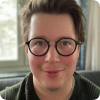 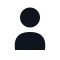 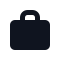 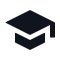 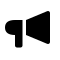 